Notice de Sécurité « sécurité incendie »Etablissements recevant du Public du 1er groupe (1ère-2ème-3ème-4ème catégorie) G.E.2Articles R.123-22 à R.123-55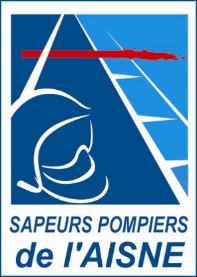 Lnt HANON- 2015Coordonnées du maitre d’ouvrage (pétitionnaire):Nom : ____________________________________________________  Téléphone__________________________________Coordonnées du maître d'œuvre (architecte, etc..):Nom : ____________________________________________________  Téléphone__________________________________A - PRESENTATION DU PROJETEtablissement :  Nom (enseigne) : ______________________________________________________________________Adresse : ___________________________________________________________________________________________Commune : _________________________________________________________________________________________Dossier n° (PC-AT-etc…) :                                                                     du        /          /  20…Descriptif du projet :  Construction neuve    Extension   Changement de destination des locaux   Modification d’une construction existanteDans le cas d'une modification de construction existante précisez les parties de l’établissement qui font l’objet des modifications.________________________________________________________________________________________________________________________________________________________________________________________________________Nature de l’activité : ________________________________________________________________________________________________________________________________________________________________________________________________________CLASSEMENT : TYPE(S) :                                                                       CATEGORIE :B - CONSTRUCTION (CO 1 à CO 57)1 - Hauteur du plancher bas du dernier niveau  accessible au public par rapport au niveau d'accès des véhicules de secours ______________ mètres2 - Conception de la distribution intérieure (CO 1) Traditionnel                                Compartiment                                     Secteurs3 - Desserte des bâtiments CO 4 (voir plan de masse)Nombre de façades accessibles avec baies accessibles (CO3) : ______________Largeur utilisable par les secours libre de stationnement (CO 2) ______________ m.4 - Isolement par rapport aux tiers (situer sur les plans la localisation des tiers)Tiers contigu (CO 7) activités ou nature des tiers ____________________________Paroi CF ___________ heure                nature ______________________________Franchissement des parois verticales d'isolementDegrés CF du dispositif       _________________________Portes équipées d'un ferme-porte……..       à fermetures automatiques............Tiers en vis-à-vis (CO 7 et 8) activités ou nature des tiersDistance ___________                          mètres ______________________________Paroi CF ___________ heure                 nature ______________________________Franchissement des aires libres d'isolement :Degrés CF_________________ des parois avec portes équipées d'un ferme-porte.Portes à fermetures automatiques	L'air libre d'isolement est-elle franchie par un passage sous-terrain ?   	 OUI    NONEn rez de chaussée	En passerelle	Le passage est-il désenfumé ?	 OUI   NONAu droit des façades par des parois PF ½ h	 OUI   NONObturé par des portes PF ½ h	 OUI   NONCompte-il des locaux, aménagement, dépôts en matériaux constituant un potentiel calorifique appréciable ?										 OUI  NONCe passage sert-il de cheminement d'évacuation ?                	 OUI  NON5.1 - Eléments principaux de structure (CO 12)Stabilité : 1 h 30     1 h 00    ½ h  0 h Constitution : _______________________Cas particulier des bâtiments à simple rdc suivant CO 14 :	 OUI    NON- Matériaux (incombustibles, lamellé collé, bois massif, reconnu par C.E.C.M.I.- structure toiture visible du sol ou surveillée par détection incendie ou extinction automatique ou écran de protection SF ½ H (sauf locaux - 50 personnes).- public accessoirement au sous-sol avec activité principale au Rdc sans risques particuliers d’incendie et rapidité dans l’alerte et l’évacuation- mezzanines avec surface inférieure au 1/3 du niveau le plus grand qu’elles surplombent (visibilité de la toiture)- aucun E.A.S- la ruine des éléments de structures ne remet pas en cause l’objectif des E.A.S.5.2 - Plancher   Coupe-feu :    1 h 30     1 h 00     ½ h      0 h    Constitution : _______________________5.3 - Charpente    Stabilité :       1 h 30     1 h 00     ½ h      0 h   Constitution : _______________________6 - Couvertures    Distance entre E R P et bâtiment voisin ou limite de parcelle ___________ mètres    Nature (CO 17) ____________________    Réaction au feu                  M0                      M1                      M2                   M3             M4    Classe   T30 indice 1      T30 indice 2       T15 indice 1        T15 indice 2   Dispositif d'éclairage (CO 18)                          OUI                      NONMatériaux M3 surface inférieure à 25% de la surface totaleMatériaux M4 surface inférieure à 10% de la surface totale sans matériaux fusibles  gouttant. Dans le cas contraire distance de 8 m du bâtiment ou parcelle voisine exception de ceux des escaliers.7 - Façades (CO 19 à CO 22 et instruction technique n°249 du 21 juin 1982 (JO du 11.08.82)     Nature __________________________________________________________Valeur du C + D (si applicable) ___________ mètres     et masse combustible > 80MJ/m2 8 - Distribution intérieure – Cloisonnement (CO 24 et CO 25)     Parois :entre locaux et circulations :                                   Résistance au feu ________ heureentre locaux accessibles au public :                        Résistance au feu ________ heureentre locaux publiques et locaux risques courants: Résistance au feu ________ heure    Recoupement :des circulations horizontales (CO 24) par bloc porte PF ________ heure avec ferme portedes combles inaccessibles (CO 26) Surface en m2 ________  Parois M0                   PF ¼ h     Locaux à risques particuliers (CO 28) :Importants (parois coupe feu 2 heures avec bloc porte coupe feu 1 heure muni d’un ferme porte) :___________________________________________________________________________________________________Moyens (parois coupe feu 1 heure avec bloc porte coupe feu ½ heure muni d’un ferme  porte) :___________________________________________________________________________________________________Asservissement à l’alarme incendie des blocs portes :  OUI        NON9 - Conduit et gaines (CO 30)Conduits : réaction au feu M _____    nature________________________Conduits traversant ou prenant naissance dans des locaux à risques :moyens (CO 31) _________importants (CO 32) _________10 - Vide-ordures (CO 33)    OUI      NON    Résistance au feu ______________11 - Monte charge (CO 33)   OUI      NON    Résistance au feu ______________12 - Dégagements (CO 34 à CO 42 et GN 8)La largeur des dégagements doit être précisée sur les plans (CO 38)Tous les détails relatifs au nombre des sorties, à leur largeur effective, au sens d'ouverture des portes, le sens de la sortie si plus de cinquante personnes, aux escaliers, à leur largeur, à la largeur des couloirs : devront être précisés sur les plans.Protection des escaliers (CO 53)	 OUI	 NONGros oeuvre SF _______________ heure                 Parois d'encloisonnement CF _______________ heure                 C – REVETEMENTS ET ELEMENTS DE DECORATION (AM1 à AM 20)(*) ou classement équivalent en euroclasses.- Eléments de décoration (AM 9, AM 10). Spécifier le degré en réaction au feu.___________________________________________________________________________________________________- Tentures, portières, rideaux, voilages (AM 11 à AM 14). Spécifier le degré en réaction au feu.___________________________________________________________________________________________________- Gros mobiliers, agencement principal, aménagements de planchers en superstructures (AM 15 à AM 19). Spécifier le degré en réaction au feu.___________________________________________________________________________________________________D – DESENFUMAGE (Instruction technique 246 et 247 du 3 mars 1992Emplacement des bouches de soufflage, des reprises d'air, des clapets coupe-feu, des moteurs et des arrêtés à préciser sur les plans.1 - Locaux (6 IT 246) ............................................................................ OUI        NONSi oui, préciser lequel et par quel moyen (surfaces d'ouvrants…)___________________________________________________________________________________________________2 - Escaliers (5.1 IT 246) ....................................................................... OUI       NONSi oui, préciser lequel et par quel moyen (surfaces d'ouvrants…)__________________________________________________________________________3 - Circulations horizontales encloisonnées (5.2 IT 246) ................... OUI      NONDésenfumage naturel                          Mécanique                           Mise en surpression E – CHAUFFAGE - ventilation - réfrigération - conditionnement d’air - vapeur d’eau et eau chaude - CH01 à CH581 - Chauffage, vapeur d'eau, eau chaudeMode de chauffage _______________________ Puissance utile totale ______________kWNature du combustible _____________________Stockage (CH 13) volume ou poids___________  Stockage aérien       Stockage enfoui       Stockage en fosse Appareils indépendants de production, émission de chaleur (CH 44)        OUI             NONSi oui, puissance utile totale _______________      nature _______________________________Dispositif de sécurité prévus, exemple : organes de coupure :__________________________________________________________________________2 - Ventilation, conditionnement d'air (CH 28)Système de ventilation : OUI            NON3 - Centrale de traitement d’air (CH 36)	 OUI	 NON4 - Réfrigération (CH35)	 OUI	 NONF – GAZ COMBUSTIBLES ET HYDROCARBURES LIQUEFIES (GZ1 à GZ30)Indiquer sur les plans de l'installation : le stockage, le cheminement des conduits,l'emplacement des organes de coupure, ainsi que les systèmes d'évacuation des gaz brûléset les systèmes de ventilation et d'aération. OUI                 NONNature : ___________________                              Stockage butane ou propaneCapacité____________________________________ Mode______________________________________G – INSTALLATIONS ELECTRIQUES (EL 1 à EL 23)Emplacement du poste de livraison et de transformation ainsi que les organes généraux à porter sur les plans.Puissance totale :- > 100 KVA	 OUI          NON- < 100 KVA	 OUI          NONInstallation aux normes de sécurité (NFC 15-100)	 OUI          NON- Panneaux photovoltaïques	 OUI          NONH – ECLAIRAGE DE SECURITE (EC1 à EC15)Eclairage de sécurité type :- Blocs autonomes d’éclairage de Sécurité (EC 12)	 OUI          NON- Source centralisée /batterie d’accumulateurs (EC 11)	 OUI          NONBalisage (EC 9) effectif > 50 personnes	 OUI          NONAmbiance (EC 10) effectif > 100 personnes en RDC ou étages  (5 lumens/m²)	 OUI          NONRemplacement (EC 2) :- Blocs autonomes d’éclairage d’habitation	 OUI          NON- Groupe électrogène	 OUI         NONI – ASCENSEURS (AS1 à AS11) OUI                 NONEmplacement des machineries et natures (électriques, hydrauliques) :______________________________________________________________________________________________________________________________________________________________________________________________________J – CUISINES (GC1 à GC22)Emplacement des dispositifs d'arrêt d'urgence, caractéristique du système d'extraction et des Conduits d'évacuation des buées et fumées, distribution et stockage du combustible à porter sur les plans.Appareils de cuissons :Electrique       Gaz        Puissance totale nominale  _______ kW1 - Grande cuisine P>20kw (GC 15)                                                             OUI                 NON    Isolée (GC 10)	 (local coupe feu 1 heure avec bloc porte pare flamme ½ + ferme porte – hotte : MO-conduits rigides métalliques/coupe feu de traversée 60mn)    Ouverte (GC 11)	 (écran de cantonnement de 0,50 m pare flamme ¼ heure- hotte MO –ventilateur 400°C/1heure-liaison ventilateur/conduit : MO-   canalisation électrique : CR1 en directe du tableau principal et sélectivement protégé-dispositif manuel « évacuation de fumées »)2 – Petit office P <20 Kw (GC 19)Utilisation de petits appareils mobiles	 OUI                 NONK – MOYENS DE SECOURS (MS1 à MS74)Préciser sur plan, les emplacements des moyens de secours, à l'exception des appareils mobiles, les caractéristiques techniques des dispositifs proposés.1 - Moyens d’extinction1 - 1 Extérieurs:         poteaux d'incendie ou bouches d’incendie - réserve (MS 5) :1 - 2 Intérieurs   Extinction automatique à eau (MS 25)	 OUI       NON    R.I.A.   (MS 14)  DN 20    DN 40 	 OUI       NON    Colonne sèche (MS 18)	 OUI       NON    Extincteurs (MS 39) liés aux risques à combattre	 OUI       NONDistance de tous points : 15m  -  1/200 m²Hauteur poignée : 1,20m          - Signalé    Déversoirs ponctuels (MS 31)	 OUI       NON    Eléments de construction irrigués  (MS 35)	 OUI       NON    Autres moyens :2 - Système de sécurité incendie (MS 53)	  OUI       NON  Si oui, catégorie :  A       B         C         D          E  Nom de la personne chargée de la coordination : ________________________________________ (NFS 61932 § 12 -13)          Important : joindre un dossier relatif à la division de l'établissement en zones de détection et zone de mise en sécurité incendie (Articles MS 55 – MS 64)3 - Système de détection incendie (MS 56)	 OUI      NON4 - Equipement d'alarme (MS 61 à 69)   Type 1       Type 2a      Type 2b       Type 3         Type 4     flash (alarme perceptible par les personnes pouvant être isolées)     Diffusion phonique par message pré enregistré ou pré établi5 - Alarme restreinte (MS 63) temporisation de :_________ mn.	 OUI     NON6 - Téléphone urbain (MS 71)	 OUI     NON     Ligne directe	 OUI     NON7 - Consigne de sécurité incendie (MS 47)	 OUI     NON8 - Surveillance de l’établissement/service de sécurité (MS 41 à MS 52)	 OUI     NON      Effectif/qualification : _____________________________________________________9 - Plan schématique d'intervention (MS 41)	 OUI     NON10 - Avis relatif au contrôle de la sécurité (GE 5)	 OUI     NONINTERVENTIONS CONFIEES AUX PERSONNES ET ORGANISMES DE CONTROLE AGREESL – NOTICE POUR L’EVACUATION OU LA MISE EN SECURITE DES PERSONNES AYANT UN HANDICAP OU A MOBILITE REDUITEPréciser les mesures prévues pour assurer l’évacuation des personnes handicapées et à mobilité réduite en application des dispositions de l’article GN8 de l'arrêté du 25 juin 1980 modifié par les arrêtés des 24/09/2009 (JO du 23/10/2009) et 11/12/2009 (JO du 16/02/2010).En application de l’article GN8, la notice est applicable également aux établissements de cinquième catégorie.L'évacuation reste la règle pour les personnes pouvant se déplacer jusqu'à l'extérieur du bâtiment. Pour les ERP à simple rez-de-chaussée, privilégier l'évacuation des personnes handicapées en fauteuil roulant, par les issues de secours donnant sur du plain-pied sur l'extérieur, en respectant les règles techniques d'accessibilité de l'arrêté modifié du 1er août 2006 ou par au maximum des rampes d’accès de 5 à 6% pour l’entrée et 10% pour les sorties de secours.Pour tenir compte de l'incapacité d'une partie du public à évacuer ou à être évacué rapidement, l'article GN8 propose 7 principes sur lesquels il est possible de s'appuyer et qu'il convient de développer.Principes fondamentaux de conception et d'exploitation d'un établissement :1 – Tenir compte de la nature de l'exploitation et en particulier de l'aide humaine disponible en permanence pour participer à l'évacuation (matériel, personnel disponible régulièrement entraîné) ;2 – Formaliser dans le dossier prévu à l'article R 123-22 la ou les solutions retenues pour l'évacuation de chaque niveau de la construction en tenant compte des différentes situations de handicap (cognitif, visuel, auditif, moteur…) ;3 – Créer, en dernière solution,  à chaque niveau des espaces d'attente sécurisés ou solutions équivalentes ;4 – Créer des cheminements praticables, menant aux sorties ou aux espaces d'attente sécurisés (pente 10 % maximum en sortie de secours) ;5 – Installer un équipement d'alarme perceptible tenant compte de la spécificité des locaux et des différentes situations de handicap des personnes amenées à les fréquenter isolément (local WC chambre PMR) ;6 – Annexer au registre de sécurité au niveau de l'exploitant la trace de la (ou des) solution(s) retenue(s) par le maître d'ouvrage et validée(s) par la commission de sécurité compétente ;7 – Elaborer et annexer au registre de sécurité sous l'autorité de l'exploitant les procédures et consignes d'évacuation prenant en compte les différents types de handicap.Solutions pour une mise en sécurité :-les zones protégées (types J et U),- les secteurs (Art. CO 24, § 2),- les paliers des cages d'escalier protégées (dont la surface sera augmentée/surface d’usage) avec parois et bloc-porte coupe-feu ½ heure +      ferme-porte (EI 30-C),- les espaces à l'air libre (terrasse, balcon avec écran thermique 1 heure),- les locaux refuges ascenseurs (Art. AS 4 et 5).- 2 E.A.S minimum, à moins de 10m d’un escalier.Mise en place de chaises d’évacuation avec engagement écrit de l’exploitant de  formation annuelle d’utilisation par le  personnel     (Cas des évacuations d’urgence (ex : fuites de gaz)Cas d’exonération (CO 60) :- E.R.P à simple rez de chaussée avec sorties de pain pied- E.R.P de plusieurs niveaux avec nombre adapté de sorties praticables débouchant directement sur l’extérieur à chaque   niveau et permettant de s’éloigner suffisamment du rayonnement thermique- Mesures adaptées approuvée par la commission de sécurité compétente.Définitions : (GN 8, CO 14, CO 34, § 6, CO 57, 58 et 59)- PHMR : Personnes handicapées et à mobilité réduite,- Espaces d'usage : pour l'accueil d'une personne en fauteuil roulant (hors débattement porte - 0,80 m × 1,30 m),- E.A.S. : L'Espace d'Attente Sécurisé, au nombre de 2 au moins par niveau (1 seul si escalier unique), est une zone refuge à l'abri des fumées, des flammes et du rayonnement thermique. Une personne, quel que soit son handicap, doit pouvoir s'y rendre et, s'il elle ne peut poursuivre son chemin, y attendre son évacuation grâce à une aide extérieure. C’est un local refuge spécifique, soit il est aménagé dans un espace accessible au public ou au personnel à l'exception des locaux à risques particuliers (Art. CO 58). Ils sont situés à proximité (à moins de 10 mètres) des escaliers ou des issues de secours donnant sur l'extérieur. (voir distances : CO 43 et 49).- E.A.S ou solutions équivalentes, sauf cas d’exonération : (GN 10, CO 34 §6, CO 57 à CO 60).Précisez les caractéristiques des espaces d’attente sécurisés ou détaillez les caractéristiques des ou de la solution équivalente retenue (simple rez-de-chaussée avec un nombre adapté de dégagements praticables de plain-pied, nombre adapté de sorties praticables débouchant directement sur l'extérieur à chaque niveau et permettant de s'éloigner suffisamment, zone protégée, secteur, augmentation de surface des paliers des escaliers protégés, espace à l’air libre de nature à protéger les personnes du rayonnement thermique pendant une heure minimum, principes mentionnées aux articles AS4 et AS5) : L’espace d'usage : 1,30 × 0,80 m par emplacement pour 1 personne en fauteuil roulant, La zone comportant les espaces d'usage devra être accessible par des espaces de manœuvre conformes à l'annexe 2 de l'arrêté du 1er août 2006 relatif à l'accessibilité des personnes handicapées et à mobilité réduite dans les ERP (avec aire de retournement  1,50 mètres). Capacité d’accueil : 2 E.A.S minimums par niveau pour 50 personnes augmenté d’une personnes (espace d’usage/50 personnes supplémentaires)(*) Stabilité au feu et résistance de la structure de même degré que CO 24, locaux à sommeil, avec maxi 1 heure. En l'absence de stabilité au feu des structures, seule l’évacuation directe sur l’extérieur est à retenir. Art. CO14. La ruine de ces éléments ne doit pas remettre en cause l'objectif attendu de l'utilisation des espaces d'attente sécurisés ou solutions équivalentes. Eclairage de sécurité	oui   Signalisation des EAS (balisage et accès) par signalétique normalisée	oui   EAS mentionnées sur les plans d'intervention et d’évacuation	oui   Consignes de sécurité prévues dans les EAS		oui   1 extincteur à eau pulvérisée 6 litres par EAS		oui   Elaboration d'un dossier spécifique relatif aux solutions techniques retenues pour l'évacuation des  PHMR à annexer au registre de sécurité					oui   Elaboration de consignes de sécurité spécifiques à l'évacuation des PHMR	oui  - Solutions retenues pour l’évacuation des personnes en situation de handicap pour chaque niveau (GN 8):__________________________________________________________________________________________________________________________________________________________________________________________________________________________Nota : Les mesures retenues devront prendre en compte tous les types d'handicap (moteur, sensoriel, cognitif).M – DEMANDE DE DEROGATION                                                         OUI           NONJe soussigné, __________________________________________________________________________________________________ne peut pas respecter la (les) disposition (s) réglementaire (s) suivante (s) :____________________________________________________________________________________________________________________________________________________________________________________________________________________________________________________________________________________________________________________________________________________________________________________________________________________________________________________Pour le (s) motif (s) suivant (s) : ____________________________________________________________________________________________________________________________________________________________________________________________________________________________________________________________________________________________________________________________________________________________________________________________________________________________________________________Mesures compensatoires envisagées : ________________________________________________________________________________________________________________________________________________________________________________________________________________________________________________________________________________________________________________________________________________________________________________________________________________________________________________________________________________________________________________________________________________________________________________________________________________________________________________________________________________________________________________________________________________________________________________________________________________________________________________________________________________________________________Je soussigné, auteur du présent descriptif « sécurité incendie », certifie exacts les renseignements qui y sont contenus et m'engage à respecter les règles de sécurité prescrites par les textes réglementaires applicables.                                   Date :Signature de l’architecte (Maître d’œuvre) :                                Signature de l’exploitant (Maître d’ouvrage) :Rue William Henry Waddington - CS 20659 - 02007 LAON CEDEX -  03.64.16.10.00 - FAX 03.64.16.10.03La présente notice descriptive (article R.123-22 du CCH et GE 2 §1) constitue la pièce n°3 des bordereaux de pièces du dossier destiné à la vérification de la conformité aux règles de sécurité incendie:de la demande d’autorisation de construire, d’aménager ou de modifier un ERP (autorisation de travaux) : document Cerfa n°13824 ;du dossier spécifique du permis de construire (PC 39 et PC 40) ou du permis d’aménager (PA50 et PA51) permettant de vérifier la conformité des ERP aux règles d’accessibilité et de sécurité contre l’incendie et la panique (pièce annexe du document Cerfa n°13409).Afin de permettre une instruction dans les conditions optimales, l'ensemble des documents ci-après seront remis aux services chargés de l'instruction des dossiers  : La présente notice datée et signée par le maître d’ouvrage ; Les autres pièces prévues à l’article GE 2 §1 :Pièce 4 des documents cerfa :Un plan de situation, des plans de masse et de façades des constructions projetées faisant ressortir :• les conditions d’accessibilité des engins de secours ;• les largeurs des voies et les emplacements des baies d’intervention pompiers• la présence de tout bâtiment ou local occupé par des tiers.pièce 5 des documents cerfa:Des plans de coupe et des plans de niveaux, ainsi qu’éventuellement ceux des planchers intermédiaires aménagés dans la hauteur comprise entre deux niveaux ou entre le dernier plancher et la toiture du bâtiment, faisant apparaître notamment :• les largeurs des passages affectés à la circulation du public tels que dégagements, escaliers, sorties ;• la ou les solutions retenues pour l’évacuation des personnes de chaque niveau de la construction en tenant compte des différentes situations de handicap ;• les caractéristiques des éventuels espaces d’attente sécurisés.pièce 6 des documents cerfa :La ou les demande(s) de dérogation(s) éventuelle(s), la ou les fiche(s) explicative(s) et tous les documents utiles à leur justification. » une notice par établissement isolé les uns des autres au sens de l’article GN 3. Pour les établissements spéciaux (parcs de stationnement, chapiteaux tentes et structures, etc.) rattachés à un ERP, la    rédaction d’un chapitre spécifique est préconisée dans la présente notice.               LNT HANON/2015Niveau-partieEffectifPublic / personnelNbr de sorties-escaliers / UPDont nombredonnantsur l’extérieurNombre espace d’attentesécuriséeNbrAscenseursTotal RdcDans les locaux et les dégagements (*)Dans les escaliers encloisonnés (*)Revêtements plafond□M0, □M1□M0, □M1Revêtements muraux□M0, □M1, □M2□M0, □M1Revêtements sol□M0, □M1, □M2, □M3, □M4□M0, □M1, □M2, □M3Système de ventilation naturelle Système de ventilation de confort  Système de ventilation naturelle ventilation mécanique contrôlée    Fluides frigorigènesGroupes    L1        L2         L3Premier hydrantAutres hydrantsDébit en m3/h à 1 barPendant 2 heuresCapacité de la réserve en m3/houdébit simultané sur le nombre(      ) de  P.I.N ou B.I.N indiquésDistance maximum :1er hydrantRéserve incendieEntrée principale établissement par voie de circulationEntre hydrants par chemin stabilisé Nom     Nom et  adresse de la personne ou de ou de     l’organisme agréeType de mission confiéeR.V.R.A.TR.V.R.ER.V.R.M.DNiveauxSolutionsretenues(EAS oudégagementsde plain-pied)ou équivalentesNombreminisauf si unseul  escalierDimension(capacité d'accueil)(2 pers. en fauteuilroulant mini)2 × (1,30×0,80 m)accessible parun espace demanœuvreIsolement CF (*)Isolement CF (*)DésenfumageDispositif decommunication(fenêtre repérable,téléphone filaire,interphone,etc…)NiveauxSolutionsretenues(EAS oudégagementsde plain-pied)ou équivalentesNombreminisauf si unseul  escalierDimension(capacité d'accueil)(2 pers. en fauteuilroulant mini)2 × (1,30×0,80 m)accessible parun espace demanœuvreParoisBloc Porte avecFerme PorteDésenfumageDispositif decommunication(fenêtre repérable,téléphone filaire,interphone,etc…)RdcRappel des règles de demande de dérogation(Article R 123-13 du Code de construction et de l’Habitation et article GN 4 du règlement de sécurité)Les dérogations accordées ne peuvent avoir pour effet de diminuer le niveau de sécurité des personnes assuré par le respect des mesures réglementaires de prévention.Lorsque le projet nécessite une demande de dérogation au présent règlement, le dossier doit comporter pour chaque demande une fiche indiquant notamment :les règles auxquelles le demandeur souhaite déroger (références articles et libellé du point de la règle concernée),les éléments du projet auxquels elles s’appliquent (localisation sur les plans)la justification des demandes ;les mesures compensatoires proposées.Important : l’ensemble de ces documents constitue la pièce n°6 des bordereaux de dépôt des pièces jointes au titre des documents Cerfa.N.B : Les présentes déclarations engageant le maître d’ouvrage, toute notice non signée ne saurait être examinée par les services compétents.